О внесении изменений в постановление Администрации города Когалымаот 11.10.2013 №2903В соответствии со статьёй 16 Федерального закона от 06.10.2003                №131-ФЗ «Об общих принципах организации местного самоуправления в Российской Федерации», Уставом города Когалыма, решением Думы города Когалыма от 20.12.2023 №356-ГД «О внесении изменений в решение Думы города Когалыма от 14.12.2022 №199-ГД», постановлением Администрации города Когалыма от 28.10.2021 №2193 «О порядке разработки и реализации муниципальных программ города Когалыма»:1. В постановление Администрации города Когалыма от 11.10.2013 №2903 «Об утверждении муниципальной программы «Развитие муниципальной службы в городе Когалыме» (далее – постановление) внести следующие изменения:1.1. в преамбуле постановления слова «от 23.08.2018 №1912                                 «О модельной муниципальной программе, порядке принятия решения о разработке муниципальных программ, их формирования, утверждения и реализации» заменить словами «от 28.10.2021 №2193 «О порядке разработки и реализации муниципальных программ города Когалыма»»;1.2. в приложении к постановлению (далее – Программа):1.2.1. строку «Параметры финансового обеспечения муниципальной программы» паспорта Программы изложить в следующей редакции:1.2.2. таблицу 1 Программы изложить в редакции согласно приложению к настоящему постановлению.2. Постановление Администрации города Когалыма от 26.10.2023                 №2114 «О внесении изменений в постановление Администрации города Когалыма от 11.10.2013 №2903» признать утратившим силу.3. Управлению по общим вопросам Администрации города Когалыма (А.В.Косолапов) направить в юридическое управление Администрации города Когалыма текст постановления и приложение к нему, его реквизиты, сведения об источнике опубликования в порядке и сроки, предусмотренные распоряжением Администрации города Когалыма от 19.06.2013 №149-р                  «О мерах по формированию регистра муниципальных нормативных правовых актов Ханты-Мансийского автономного округа – Югры», для дальнейшего направления в Управление государственной регистрации нормативных правовых актов Аппарата Губернатора Ханты-Мансийского автономного округа – Югры.4. Опубликовать настоящее постановление и приложение к нему в газете «Когалымский вестник» и сетевом издании «Когалымский вестник»: KOGVESTI.RU (приложение в печатном издании не приводятся). Разместить настоящее постановление и приложения к нему на официальном сайте Администрации города Когалыма в информационно-телекоммуникационной сети Интернет (www.admkogalym.ru).5. Контроль за выполнением постановления возложить на первого заместителя главы города Когалыма Р.Я.Ярема.Приложение к постановлению Администрациигорода КогалымаТаблица 1Распределение финансовых ресурсов муниципальной программы (по годам)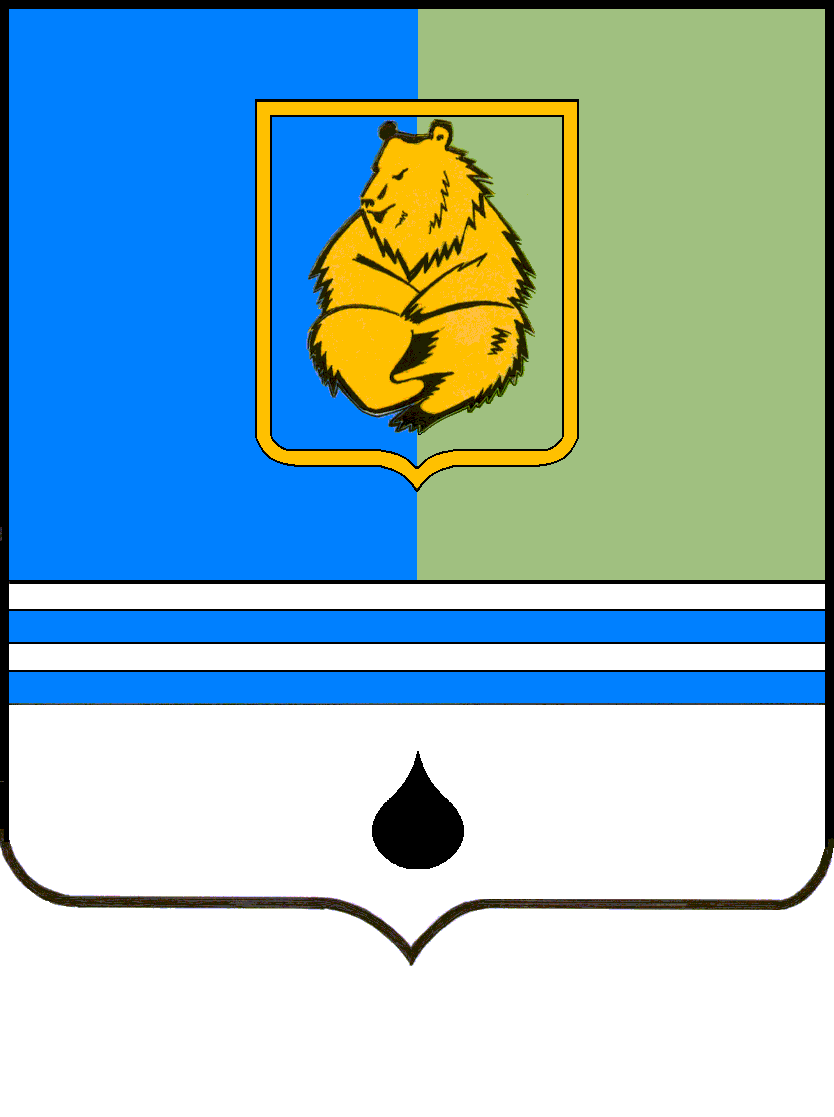 ПОСТАНОВЛЕНИЕАДМИНИСТРАЦИИ ГОРОДА КОГАЛЫМАХанты-Мансийского автономного округа - ЮгрыПОСТАНОВЛЕНИЕАДМИНИСТРАЦИИ ГОРОДА КОГАЛЫМАХанты-Мансийского автономного округа - ЮгрыПОСТАНОВЛЕНИЕАДМИНИСТРАЦИИ ГОРОДА КОГАЛЫМАХанты-Мансийского автономного округа - ЮгрыПОСТАНОВЛЕНИЕАДМИНИСТРАЦИИ ГОРОДА КОГАЛЫМАХанты-Мансийского автономного округа - Югрыот [Дата документа]от [Дата документа]№ [Номер документа]№ [Номер документа]Параметры финансового обеспечения муници-пальной программыот [Дата документа] № [Номер документа]Номер структурного элемента (основного мероприятия)Структурный элемент (основное мероприятие) муниципальной программы)Ответственный исполнитель/ соисполнитель, учреждение, организацияИсточники финансированияФинансовые затраты на реализацию, тыс. рублейФинансовые затраты на реализацию, тыс. рублейФинансовые затраты на реализацию, тыс. рублейФинансовые затраты на реализацию, тыс. рублейФинансовые затраты на реализацию, тыс. рублейФинансовые затраты на реализацию, тыс. рублейФинансовые затраты на реализацию, тыс. рублейФинансовые затраты на реализацию, тыс. рублейНомер структурного элемента (основного мероприятия)Структурный элемент (основное мероприятие) муниципальной программы)Ответственный исполнитель/ соисполнитель, учреждение, организацияИсточники финансированиявсего2023 год 2023 год 2024 год2025 год2026 год2027 год2028 год12345667891011Цель: Повышение эффективности муниципальной службы в городе КогалымеЦель: Повышение эффективности муниципальной службы в городе КогалымеЦель: Повышение эффективности муниципальной службы в городе КогалымеЦель: Повышение эффективности муниципальной службы в городе КогалымеЦель: Повышение эффективности муниципальной службы в городе КогалымеЦель: Повышение эффективности муниципальной службы в городе КогалымеЦель: Повышение эффективности муниципальной службы в городе КогалымеЦель: Повышение эффективности муниципальной службы в городе КогалымеЦель: Повышение эффективности муниципальной службы в городе КогалымеЦель: Повышение эффективности муниципальной службы в городе КогалымеЦель: Повышение эффективности муниципальной службы в городе КогалымеЦель: Повышение эффективности муниципальной службы в городе КогалымеЗадача №1. Повышение качества формирования кадрового состава муниципальной службы в городе Когалыме, совершенствование системы профессионального развития муниципальных служащих и резерва управленческих кадров в органах местного самоуправления города Когалыма, повышение их профессионализма и компетентностиЗадача №1. Повышение качества формирования кадрового состава муниципальной службы в городе Когалыме, совершенствование системы профессионального развития муниципальных служащих и резерва управленческих кадров в органах местного самоуправления города Когалыма, повышение их профессионализма и компетентностиЗадача №1. Повышение качества формирования кадрового состава муниципальной службы в городе Когалыме, совершенствование системы профессионального развития муниципальных служащих и резерва управленческих кадров в органах местного самоуправления города Когалыма, повышение их профессионализма и компетентностиЗадача №1. Повышение качества формирования кадрового состава муниципальной службы в городе Когалыме, совершенствование системы профессионального развития муниципальных служащих и резерва управленческих кадров в органах местного самоуправления города Когалыма, повышение их профессионализма и компетентностиЗадача №1. Повышение качества формирования кадрового состава муниципальной службы в городе Когалыме, совершенствование системы профессионального развития муниципальных служащих и резерва управленческих кадров в органах местного самоуправления города Когалыма, повышение их профессионализма и компетентностиЗадача №1. Повышение качества формирования кадрового состава муниципальной службы в городе Когалыме, совершенствование системы профессионального развития муниципальных служащих и резерва управленческих кадров в органах местного самоуправления города Когалыма, повышение их профессионализма и компетентностиЗадача №1. Повышение качества формирования кадрового состава муниципальной службы в городе Когалыме, совершенствование системы профессионального развития муниципальных служащих и резерва управленческих кадров в органах местного самоуправления города Когалыма, повышение их профессионализма и компетентностиЗадача №1. Повышение качества формирования кадрового состава муниципальной службы в городе Когалыме, совершенствование системы профессионального развития муниципальных служащих и резерва управленческих кадров в органах местного самоуправления города Когалыма, повышение их профессионализма и компетентностиЗадача №1. Повышение качества формирования кадрового состава муниципальной службы в городе Когалыме, совершенствование системы профессионального развития муниципальных служащих и резерва управленческих кадров в органах местного самоуправления города Когалыма, повышение их профессионализма и компетентностиЗадача №1. Повышение качества формирования кадрового состава муниципальной службы в городе Когалыме, совершенствование системы профессионального развития муниципальных служащих и резерва управленческих кадров в органах местного самоуправления города Когалыма, повышение их профессионализма и компетентностиЗадача №1. Повышение качества формирования кадрового состава муниципальной службы в городе Когалыме, совершенствование системы профессионального развития муниципальных служащих и резерва управленческих кадров в органах местного самоуправления города Когалыма, повышение их профессионализма и компетентностиЗадача №1. Повышение качества формирования кадрового состава муниципальной службы в городе Когалыме, совершенствование системы профессионального развития муниципальных служащих и резерва управленческих кадров в органах местного самоуправления города Когалыма, повышение их профессионализма и компетентностиПодпрограмма 1. Повышение профессионального уровня муниципальных служащих органов местного самоуправления города КогалымаПодпрограмма 1. Повышение профессионального уровня муниципальных служащих органов местного самоуправления города КогалымаПодпрограмма 1. Повышение профессионального уровня муниципальных служащих органов местного самоуправления города КогалымаПодпрограмма 1. Повышение профессионального уровня муниципальных служащих органов местного самоуправления города КогалымаПодпрограмма 1. Повышение профессионального уровня муниципальных служащих органов местного самоуправления города КогалымаПодпрограмма 1. Повышение профессионального уровня муниципальных служащих органов местного самоуправления города КогалымаПодпрограмма 1. Повышение профессионального уровня муниципальных служащих органов местного самоуправления города КогалымаПодпрограмма 1. Повышение профессионального уровня муниципальных служащих органов местного самоуправления города КогалымаПодпрограмма 1. Повышение профессионального уровня муниципальных служащих органов местного самоуправления города КогалымаПодпрограмма 1. Повышение профессионального уровня муниципальных служащих органов местного самоуправления города КогалымаПодпрограмма 1. Повышение профессионального уровня муниципальных служащих органов местного самоуправления города КогалымаПодпрограмма 1. Повышение профессионального уровня муниципальных служащих органов местного самоуправления города КогалымаПроцессная частьПроцессная частьПроцессная частьПроцессная частьПроцессная частьПроцессная частьПроцессная частьПроцессная частьПроцессная частьПроцессная частьПроцессная частьПроцессная часть1.1.Дополнительное профессиональное образование муниципальных  служащих органов местного самоуправления  города Когалыма по приоритетным и иным направлениям деятельности (I)УпоОВвсего2675,302675,30514,80362,50449,50449,50449,50449,501.1.Дополнительное профессиональное образование муниципальных  служащих органов местного самоуправления  города Когалыма по приоритетным и иным направлениям деятельности (I)УпоОВфедеральный бюджет0,000,000,000,000,000,000,000,001.1.Дополнительное профессиональное образование муниципальных  служащих органов местного самоуправления  города Когалыма по приоритетным и иным направлениям деятельности (I)УпоОВбюджет автономного округа0,000,000,000,000,000,000,000,001.1.Дополнительное профессиональное образование муниципальных  служащих органов местного самоуправления  города Когалыма по приоритетным и иным направлениям деятельности (I)УпоОВбюджет города Когалыма2675,302675,30514,80362,50449,50449,50449,50449,501.1.Дополнительное профессиональное образование муниципальных  служащих органов местного самоуправления  города Когалыма по приоритетным и иным направлениям деятельности (I)УпоОВиные источники финансирования0,000,000,000,000,000,000,000,00Итого по подпрограмме 1Итого по подпрограмме 1Итого по подпрограмме 1всего2675,30514,80514,80362,50362,50449,50449,50449,50449,50449,50449,50Итого по подпрограмме 1Итого по подпрограмме 1Итого по подпрограмме 1федеральный бюджет0,000,000,000,000,000,000,000,000,000,000,00Итого по подпрограмме 1Итого по подпрограмме 1Итого по подпрограмме 1бюджет  автономного округа0,000,000,000,000,000,000,000,000,000,000,00Итого по подпрограмме 1Итого по подпрограмме 1Итого по подпрограмме 1бюджет города Когалыма2675,30514,80514,80362,50362,50449,50449,50449,50449,50449,50449,50Итого по подпрограмме 1Итого по подпрограмме 1Итого по подпрограмме 1иные источники финансирования0,000,000,000,000,000,000,000,000,000,000,00В том числе:В том числе:В том числе:Процессная часть подпрограммы 1Процессная часть подпрограммы 1Процессная часть подпрограммы 1всего2675,30514,80514,80362,50362,50449,50449,50449,50449,50449,50449,50Процессная часть подпрограммы 1Процессная часть подпрограммы 1Процессная часть подпрограммы 1федеральный бюджет0,000,000,000,000,000,000,000,000,000,000,00Процессная часть подпрограммы 1Процессная часть подпрограммы 1Процессная часть подпрограммы 1бюджет  автономного округа0,000,000,000,000,000,000,000,000,000,000,00Процессная часть подпрограммы 1Процессная часть подпрограммы 1Процессная часть подпрограммы 1бюджет города Когалыма2675,30514,80514,80362,50362,50449,50449,50449,50449,50449,50449,50Процессная часть подпрограммы 1Процессная часть подпрограммы 1Процессная часть подпрограммы 1иные источники финансирования0,000,000,000,000,000,000,000,000,000,000,00Задача №2. Обеспечение мер, способствующих совершенствованию управления кадровым составом, повышению результативности и эффективности, а также престижа муниципальной службы в городе Когалыме, совершенствование антикоррупционных механизмов в системе муниципальной службыЗадача №3. Обеспечение условий для выполнения функций, возложенных на управление по общим вопросам Администрации города, а также на отдельные структурные подразделения Администрации города КогалымаЗадача №2. Обеспечение мер, способствующих совершенствованию управления кадровым составом, повышению результативности и эффективности, а также престижа муниципальной службы в городе Когалыме, совершенствование антикоррупционных механизмов в системе муниципальной службыЗадача №3. Обеспечение условий для выполнения функций, возложенных на управление по общим вопросам Администрации города, а также на отдельные структурные подразделения Администрации города КогалымаЗадача №2. Обеспечение мер, способствующих совершенствованию управления кадровым составом, повышению результативности и эффективности, а также престижа муниципальной службы в городе Когалыме, совершенствование антикоррупционных механизмов в системе муниципальной службыЗадача №3. Обеспечение условий для выполнения функций, возложенных на управление по общим вопросам Администрации города, а также на отдельные структурные подразделения Администрации города КогалымаЗадача №2. Обеспечение мер, способствующих совершенствованию управления кадровым составом, повышению результативности и эффективности, а также престижа муниципальной службы в городе Когалыме, совершенствование антикоррупционных механизмов в системе муниципальной службыЗадача №3. Обеспечение условий для выполнения функций, возложенных на управление по общим вопросам Администрации города, а также на отдельные структурные подразделения Администрации города КогалымаЗадача №2. Обеспечение мер, способствующих совершенствованию управления кадровым составом, повышению результативности и эффективности, а также престижа муниципальной службы в городе Когалыме, совершенствование антикоррупционных механизмов в системе муниципальной службыЗадача №3. Обеспечение условий для выполнения функций, возложенных на управление по общим вопросам Администрации города, а также на отдельные структурные подразделения Администрации города КогалымаЗадача №2. Обеспечение мер, способствующих совершенствованию управления кадровым составом, повышению результативности и эффективности, а также престижа муниципальной службы в городе Когалыме, совершенствование антикоррупционных механизмов в системе муниципальной службыЗадача №3. Обеспечение условий для выполнения функций, возложенных на управление по общим вопросам Администрации города, а также на отдельные структурные подразделения Администрации города КогалымаЗадача №2. Обеспечение мер, способствующих совершенствованию управления кадровым составом, повышению результативности и эффективности, а также престижа муниципальной службы в городе Когалыме, совершенствование антикоррупционных механизмов в системе муниципальной службыЗадача №3. Обеспечение условий для выполнения функций, возложенных на управление по общим вопросам Администрации города, а также на отдельные структурные подразделения Администрации города КогалымаЗадача №2. Обеспечение мер, способствующих совершенствованию управления кадровым составом, повышению результативности и эффективности, а также престижа муниципальной службы в городе Когалыме, совершенствование антикоррупционных механизмов в системе муниципальной службыЗадача №3. Обеспечение условий для выполнения функций, возложенных на управление по общим вопросам Администрации города, а также на отдельные структурные подразделения Администрации города КогалымаЗадача №2. Обеспечение мер, способствующих совершенствованию управления кадровым составом, повышению результативности и эффективности, а также престижа муниципальной службы в городе Когалыме, совершенствование антикоррупционных механизмов в системе муниципальной службыЗадача №3. Обеспечение условий для выполнения функций, возложенных на управление по общим вопросам Администрации города, а также на отдельные структурные подразделения Администрации города КогалымаЗадача №2. Обеспечение мер, способствующих совершенствованию управления кадровым составом, повышению результативности и эффективности, а также престижа муниципальной службы в городе Когалыме, совершенствование антикоррупционных механизмов в системе муниципальной службыЗадача №3. Обеспечение условий для выполнения функций, возложенных на управление по общим вопросам Администрации города, а также на отдельные структурные подразделения Администрации города КогалымаЗадача №2. Обеспечение мер, способствующих совершенствованию управления кадровым составом, повышению результативности и эффективности, а также престижа муниципальной службы в городе Когалыме, совершенствование антикоррупционных механизмов в системе муниципальной службыЗадача №3. Обеспечение условий для выполнения функций, возложенных на управление по общим вопросам Администрации города, а также на отдельные структурные подразделения Администрации города КогалымаЗадача №2. Обеспечение мер, способствующих совершенствованию управления кадровым составом, повышению результативности и эффективности, а также престижа муниципальной службы в городе Когалыме, совершенствование антикоррупционных механизмов в системе муниципальной службыЗадача №3. Обеспечение условий для выполнения функций, возложенных на управление по общим вопросам Администрации города, а также на отдельные структурные подразделения Администрации города КогалымаЗадача №2. Обеспечение мер, способствующих совершенствованию управления кадровым составом, повышению результативности и эффективности, а также престижа муниципальной службы в городе Когалыме, совершенствование антикоррупционных механизмов в системе муниципальной службыЗадача №3. Обеспечение условий для выполнения функций, возложенных на управление по общим вопросам Администрации города, а также на отдельные структурные подразделения Администрации города КогалымаЗадача №2. Обеспечение мер, способствующих совершенствованию управления кадровым составом, повышению результативности и эффективности, а также престижа муниципальной службы в городе Когалыме, совершенствование антикоррупционных механизмов в системе муниципальной службыЗадача №3. Обеспечение условий для выполнения функций, возложенных на управление по общим вопросам Администрации города, а также на отдельные структурные подразделения Администрации города КогалымаЗадача №2. Обеспечение мер, способствующих совершенствованию управления кадровым составом, повышению результативности и эффективности, а также престижа муниципальной службы в городе Когалыме, совершенствование антикоррупционных механизмов в системе муниципальной службыЗадача №3. Обеспечение условий для выполнения функций, возложенных на управление по общим вопросам Администрации города, а также на отдельные структурные подразделения Администрации города КогалымаПодпрограмма 2. Создание условий для развития муниципальной службы в органах местного самоуправления города КогалымаПодпрограмма 2. Создание условий для развития муниципальной службы в органах местного самоуправления города КогалымаПодпрограмма 2. Создание условий для развития муниципальной службы в органах местного самоуправления города КогалымаПодпрограмма 2. Создание условий для развития муниципальной службы в органах местного самоуправления города КогалымаПодпрограмма 2. Создание условий для развития муниципальной службы в органах местного самоуправления города КогалымаПодпрограмма 2. Создание условий для развития муниципальной службы в органах местного самоуправления города КогалымаПодпрограмма 2. Создание условий для развития муниципальной службы в органах местного самоуправления города КогалымаПодпрограмма 2. Создание условий для развития муниципальной службы в органах местного самоуправления города КогалымаПодпрограмма 2. Создание условий для развития муниципальной службы в органах местного самоуправления города КогалымаПодпрограмма 2. Создание условий для развития муниципальной службы в органах местного самоуправления города КогалымаПодпрограмма 2. Создание условий для развития муниципальной службы в органах местного самоуправления города КогалымаПодпрограмма 2. Создание условий для развития муниципальной службы в органах местного самоуправления города КогалымаПодпрограмма 2. Создание условий для развития муниципальной службы в органах местного самоуправления города КогалымаПодпрограмма 2. Создание условий для развития муниципальной службы в органах местного самоуправления города КогалымаПодпрограмма 2. Создание условий для развития муниципальной службы в органах местного самоуправления города КогалымаПроцессная частьПроцессная частьПроцессная частьПроцессная частьПроцессная частьПроцессная частьПроцессная частьПроцессная частьПроцессная частьПроцессная частьПроцессная частьПроцессная частьПроцессная частьПроцессная частьПроцессная часть2.1.Цифровизация функций управления кадрами органов местного самоуправления города Когалыма, в том числе кадрового делопроизводства (IV)всего0,000,000,000,000,000,000,000,000,000,000,002.1.Цифровизация функций управления кадрами органов местного самоуправления города Когалыма, в том числе кадрового делопроизводства (IV)федеральный бюджет0,000,000,000,000,000,000,000,000,000,000,002.1.Цифровизация функций управления кадрами органов местного самоуправления города Когалыма, в том числе кадрового делопроизводства (IV)бюджет  автономного округа0,000,000,000,000,000,000,000,000,000,000,002.1.Цифровизация функций управления кадрами органов местного самоуправления города Когалыма, в том числе кадрового делопроизводства (IV)бюджет города Когалыма0,000,000,000,000,000,000,000,000,000,000,002.1.Цифровизация функций управления кадрами органов местного самоуправления города Когалыма, в том числе кадрового делопроизводства (IV)иные источники финансирования0,000,000,000,000,000,000,000,000,000,000,002.2.Проведение мероприятий по повышению эффективности в сфере профилактики коррупции в органах местного самоуправления города Когалыма и развитию управленческой культуры и УпоОВвсего0,000,000,000,000,000,000,000,000,000,000,002.2.Проведение мероприятий по повышению эффективности в сфере профилактики коррупции в органах местного самоуправления города Когалыма и развитию управленческой культуры и УпоОВфедеральный бюджет0,000,000,000,000,000,000,000,000,000,000,002.2.Проведение мероприятий по повышению эффективности в сфере профилактики коррупции в органах местного самоуправления города Когалыма и развитию управленческой культуры и УпоОВбюджет  автономного округа0,000,000,000,000,000,000,000,000,000,000,002.2.Проведение мероприятий по повышению эффективности в сфере профилактики коррупции в органах местного самоуправления города Когалыма и развитию управленческой культуры и УпоОВбюджет города Когалыма0,000,000,000,000,000,000,000,000,000,000,002.2.Проведение мероприятий по повышению эффективности в сфере профилактики коррупции в органах местного самоуправления города Когалыма и развитию управленческой культуры и УпоОВиные источники финансирования0,000,000,000,000,000,000,000,000,000,000,00повышению престижа муниципальной службы в городе Когалыме(II)2.3.Обеспечение деятельности органов местного самоуправления города Когалыма и предоставление гарантий муниципальным служащим (IV)УпоОВ / УО / КФ / КУМИвсего153822,8026138,3025803,7025470,2025470,2025470,2025470,202.3.Обеспечение деятельности органов местного самоуправления города Когалыма и предоставление гарантий муниципальным служащим (IV)УпоОВ / УО / КФ / КУМИфедеральный бюджет0,000,000,000,000,000,000,002.3.Обеспечение деятельности органов местного самоуправления города Когалыма и предоставление гарантий муниципальным служащим (IV)УпоОВ / УО / КФ / КУМИбюджет  автономного округа0,000,000,000,000,000,000,002.3.Обеспечение деятельности органов местного самоуправления города Когалыма и предоставление гарантий муниципальным служащим (IV)УпоОВ / УО / КФ / КУМИбюджет города Когалыма153822,8026138,3025803,7025470,2025470,2025470,2025470,202.3.Обеспечение деятельности органов местного самоуправления города Когалыма и предоставление гарантий муниципальным служащим (IV)УпоОВ / УО / КФ / КУМИиные источники финансирования0,000,000,000,000,000,000,002.3.1Материально-техническое обеспечение органов местного самоуправления города Когалым УпоОВвсего1047,20186,20172,20172,20172,20172,20172,202.3.1Материально-техническое обеспечение органов местного самоуправления города Когалым УпоОВфедеральный бюджет0,000,000,000,000,000,000,002.3.1Материально-техническое обеспечение органов местного самоуправления города Когалым УпоОВбюджет  автономного округа0,000,000,000,000,000,000,002.3.1Материально-техническое обеспечение органов местного самоуправления города Когалым УпоОВбюджет города Когалыма1047,20186,20172,20172,20172,20172,20172,202.3.1Материально-техническое обеспечение органов местного самоуправления города Когалым УпоОВиные источники финансирования0,000,000,000,000,000,000,002.3.2Организация представительских мероприятий (расходов) органов местного самоуправления города Когалыма УпоОВвсего9474,001579,001579,001579,001579,001579,001579,002.3.2Организация представительских мероприятий (расходов) органов местного самоуправления города Когалыма УпоОВфедеральный бюджет0,000,000,000,000,000,000,002.3.2Организация представительских мероприятий (расходов) органов местного самоуправления города Когалыма УпоОВбюджет  автономного округа0,000,000,000,000,000,000,002.3.2Организация представительских мероприятий (расходов) органов местного самоуправления города Когалыма УпоОВбюджет города Когалыма9474,001579,001579,001579,001579,001579,001579,002.3.2Организация представительских мероприятий (расходов) органов местного самоуправления города Когалыма УпоОВиные источники финансирования0,000,000,000,000,000,000,002.3.3.Обеспечение предоставления муниципальным служащим гарантий, установленных действующим законодательством о муниципальной службе УпоОВ / УО / КФ / КУМИвсего132467,0021609,0022438,4022104,9022104,9022104,9022104,902.3.3.Обеспечение предоставления муниципальным служащим гарантий, установленных действующим законодательством о муниципальной службе УпоОВ / УО / КФ / КУМИфедеральный бюджет0,000,000,000,000,000,000,002.3.3.Обеспечение предоставления муниципальным служащим гарантий, установленных действующим законодательством о муниципальной службе УпоОВ / УО / КФ / КУМИбюджет  автономного округа0,000,000,000,000,000,000,002.3.3.Обеспечение предоставления муниципальным служащим гарантий, установленных действующим законодательством о муниципальной службе УпоОВ / УО / КФ / КУМИбюджет города Когалыма132467,0021609,0022438,4022104,9022104,9022104,9022104,902.3.3.Обеспечение предоставления муниципальным служащим гарантий, установленных действующим законодательством о муниципальной службе УпоОВ / УО / КФ / КУМИиные источники финансирования0,000,000,000,000,000,000,002.3.4.Обеспечение расходов, связанных с командировками УпоОВвсего10834,602764,101614,101614,101614,101614,101614,102.3.4.Обеспечение расходов, связанных с командировками УпоОВфедеральный бюджет0,000,000,000,000,000,000,002.3.4.Обеспечение расходов, связанных с командировками УпоОВбюджет  автономного округа0,000,000,000,000,000,000,00бюджет города Когалымабюджет города Когалыма10834,602764,101614,101614,101614,101614,101614,101614,101614,10иные источники финансированияиные источники финансирования0,000,000,000,000,000,000,000,000,002.4.Обеспечение информационной безопасности на объектах информатизации и информационных систем в органах местного самоуправления города Когалыма (III)УпоОВвсеговсего4836,40765,60765,60765,601008,401008,40765,60765,60765,602.4.Обеспечение информационной безопасности на объектах информатизации и информационных систем в органах местного самоуправления города Когалыма (III)УпоОВфедеральный бюджетфедеральный бюджет0,000,000,000,000,000,000,000,000,002.4.Обеспечение информационной безопасности на объектах информатизации и информационных систем в органах местного самоуправления города Когалыма (III)УпоОВбюджет  автономного округабюджет  автономного округа0,000,000,000,000,000,000,000,000,002.4.Обеспечение информационной безопасности на объектах информатизации и информационных систем в органах местного самоуправления города Когалыма (III)УпоОВбюджет города Когалымабюджет города Когалыма4836,40765,60765,60765,601008,401008,40765,60765,60765,602.4.Обеспечение информационной безопасности на объектах информатизации и информационных систем в органах местного самоуправления города Когалыма (III)УпоОВиные источники финансированияиные источники финансирования0,000,000,000,000,000,000,000,000,002.5.Обеспечение выполнения полномочий и функций, возложенных на должностных лиц и структурные подразделения Администрации города Когалыма (IV)УпоОВвсеговсего622295,38110421,98102323,00102323,00102387,60102387,60102387,60102387,60102387,602.5.Обеспечение выполнения полномочий и функций, возложенных на должностных лиц и структурные подразделения Администрации города Когалыма (IV)УпоОВфедеральный бюджетфедеральный бюджет0,000,000,000,000,000,000,000,000,002.5.Обеспечение выполнения полномочий и функций, возложенных на должностных лиц и структурные подразделения Администрации города Когалыма (IV)УпоОВбюджет  автономного округабюджет  автономного округа0,000,000,000,000,000,000,000,000,002.5.Обеспечение выполнения полномочий и функций, возложенных на должностных лиц и структурные подразделения Администрации города Когалыма (IV)УпоОВбюджет города Когалымабюджет города Когалыма622295,38110421,98102323,00102323,00102387,60102387,60102387,60102387,60102387,602.5.Обеспечение выполнения полномочий и функций, возложенных на должностных лиц и структурные подразделения Администрации города Когалыма (IV)УпоОВиные источники финансированияиные источники финансирования0,000,000,000,000,000,000,000,000,002.6.Реализация переданных государственных полномочий по государственной регистрации актов гражданского состояния (V)отдел ЗАГСвсего47559,1247559,128514,927628,207854,007854,007854,007854,007854,007854,002.6.Реализация переданных государственных полномочий по государственной регистрации актов гражданского состояния (V)отдел ЗАГСфедеральный бюджет36273,4036273,405711,105622,306235,006235,006235,006235,006235,006235,002.6.Реализация переданных государственных полномочий по государственной регистрации актов гражданского состояния (V)отдел ЗАГСбюджет  автономного округа11207,6011207,602725,702005,901619,001619,001619,001619,001619,001619,002.6.Реализация переданных государственных полномочий по государственной регистрации актов гражданского состояния (V)отдел ЗАГСбюджет города Когалыма78,1278,1278,120,000,000,000,000,000,000,002.6.Реализация переданных государственных полномочий по государственной регистрации актов гражданского состояния (V)отдел ЗАГСиные источники финансирования0,000,000,000,000,000,000,000,000,000,00Итого по подпрограмме 2Итого по подпрограмме 2Итого по подпрограмме 2всего828513,70828513,70145840,80136520,50136720,20136720,20136477,40136477,40136477,40136477,40Итого по подпрограмме 2Итого по подпрограмме 2Итого по подпрограмме 2федеральный бюджет36273,4036273,405711,105622,306235,006235,006235,006235,006235,006235,00Итого по подпрограмме 2Итого по подпрограмме 2Итого по подпрограмме 2бюджет  автономного округа11207,6011207,602725,702005,901619,001619,001619,001619,001619,001619,00Итого по подпрограмме 2Итого по подпрограмме 2Итого по подпрограмме 2бюджет города Когалыма781032,70781032,701337404,00128892,30128866,20128866,20128623,40128623,40128623,40128623,40Итого по подпрограмме 2Итого по подпрограмме 2Итого по подпрограмме 2иные источники финансирования0,000,000,000,000,000,000,000,000,000,00В том числе:Процессная часть подпрограммы 2всего828513,70145840,80136520,50136720,20136477,40136477,40136477,40Процессная часть подпрограммы 2федеральный бюджет36273,405711,105622,306235,006235,006235,006235,00Процессная часть подпрограммы 2бюджет  автономного округа11207,602725,702005,901619,001619,001619,001619,00Процессная часть подпрограммы 2бюджет города Когалыма781032,701337404,00128892,30128866,20128623,40128623,40128623,40Процессная часть подпрограммы 2иные источники финансирования0,000,000,000,000,000,000,00Процессная часть в целом по муниципальной программевсего831189,001466355,60136520,50136720,20136477,40136477,40136477,40Процессная часть в целом по муниципальной программефедеральный бюджет36273,405711,105622,306235,006235,006235,006235,00Процессная часть в целом по муниципальной программебюджет  автономного округа11207,602725,702005,901619,001619,001619,001619,00Процессная часть в целом по муниципальной программебюджет города Когалыма783708,00137918,80128892,30128866,20128623,40128623,40128623,40Процессная часть в целом по муниципальной программеиные источники финансирования0,000,000,000,000,000,000,00Всего по муниципальной программе всего831189,001466355,60136520,50136720,20136477,40136477,40136477,40Всего по муниципальной программе федеральный бюджет36273,405711,105622,306235,006235,006235,006235,00Всего по муниципальной программе бюджет автономного округа11207,602725,702005,901619,001619,001619,001619,00Всего по муниципальной программе бюджет города Когалыма783708,00137918,80128892,30128866,20128623,40128623,40128623,40Всего по муниципальной программе иные источники финансирования0,000,000,000,000,000,000,00В том числе:Инвестиции в объекты муниципальной собственностивсего0,000,000,000,000,000,000,00Инвестиции в объекты муниципальной собственностифедеральный бюджет0,000,000,000,000,000,000,00Инвестиции в объекты муниципальной собственностибюджет автономного округа0,000,000,000,000,000,000,00Инвестиции в объекты муниципальной собственностибюджет города Когалыма0,000,000,000,000,000,000,00Инвестиции в объекты муниципальной собственностииные источники финансирования0,000,000,000,000,000,000,00Прочие расходывсего831189,001466355,60136520,50136720,20136477,40136477,40136477,40Прочие расходыфедеральный бюджет36273,405711,105622,306235,006235,006235,006235,00Прочие расходыбюджет автономного округа11207,602725,702005,901619,001619,001619,001619,00Прочие расходыбюджет города Когалыма783708,00137918,80128892,30128866,20128623,40128623,40128623,40Прочие расходыиные источники финансирования0,000,000,000,000,000,000,00В том числе:Ответственный исполнитель (УпоОВ)всего771419,781355159,18126858,20127532,70127289,90127289,90127289,90Ответственный исполнитель (УпоОВ)федеральный бюджет0,000,000,000,000,000,000,00Ответственный исполнитель (УпоОВ)бюджет автономного округа0,000,000,000,000,000,000,00Ответственный исполнитель (УпоОВ)бюджет города Когалыма771419,781355159,18126858,20127532,70127289,90127289,90127289,90Ответственный исполнитель (УпоОВ)иные источники финансирования0,000,000,000,000,000,000,00Соисполнитель 1 (отдел ЗАГС)всего47559,128514,927628,207854,007854,007854,007854,00Соисполнитель 1 (отдел ЗАГС)федеральный бюджет36273,405711,105622,306235,006235,006235,006235,00Соисполнитель 1 (отдел ЗАГС)бюджет автономного округа11207,602725,702005,901619,001619,001619,001619,00Соисполнитель 1 (отдел ЗАГС)бюджет города Когалыма78,1278,120,000,000,000,000,00Соисполнитель 1 (отдел ЗАГС)иные источники финансирования0,000,000,000,000,000,000,00Соисполнитель 2 (УО) всего6817,801136,301136,301136,301136,301136,301136,30Соисполнитель 2 (УО) федеральный бюджет0,000,000,000,000,000,000,00Соисполнитель 2 (УО) бюджет автономного округа0,000,000,000,000,000,000,00Соисполнитель 2 (УО) бюджет города Когалыма6817,801136,301136,301136,301136,301136,301136,30Соисполнитель 2 (УО) иные источники финансирования0,000,000,000,000,000,000,00Соисполнитель 3 (КФ)всего4759,20912,101260,30646,70646,70646,70646,70Соисполнитель 3 (КФ)федеральный бюджет0,000,000,000,000,000,000,00Соисполнитель 3 (КФ)бюджет автономного округа0,000,000,000,000,000,000,00Соисполнитель 3 (КФ)бюджет города Когалыма4759,20912,101260,30646,70646,70646,70646,70Соисполнитель 3 (КФ)иные источники финансирования0,000,000,000,000,000,000,00Соисполнитель 4 (КУМИ)всего633,10633,100,000,000,000,000,00Соисполнитель 4 (КУМИ)федеральный бюджет0,000,000,000,000,000,000,00Соисполнитель 4 (КУМИ)бюджет автономного округа0,000,000,000,000,000,000,00Соисполнитель 4 (КУМИ)бюджет города Когалыма633,10633,100,000,000,000,000,00Соисполнитель 4 (КУМИ)иные источники финансирования0,000,000,000,000,000,000,00